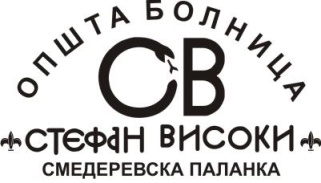 Општа болница „Стефан Високи“ ул. Вука Караџића бр. 147 11420 Смед. ПаланкаКОНКУРСНA ДОКУМЕНТАЦИЈAза подношење понуда у отвореном поступку        Јавна набавка добара             Природни гасЈАВНА НАБАВКА ЈНОП 7/18Maj  2018. годинеНа основу члана 32. и 61. Закона о јавним набавкама („Сл. гласник РС” бр. 124/12, 14/15, 68/15, у даљем тексту: Закон), члану 2. Правилника о обавезним елементима конкурсне документације у поступцима јавних набавки и начину доказивања испуњености услова („Сл. гласник РС” бр. 86/2015), Одлуке о покретању поступка јавне набавке ЈНОП 7/18 заведене под бројем JН625 од 18.05.2018. године и Решења о образовању комисије за јавну набавку ЈНOП 7/18,  заведеног под бројем  ЈН 626 од 18.05.2018. године, припремљена је:КОНКУРСНА ДОКУМЕНТАЦИЈА у отвореном поступку за јавну набавку  добара број ЈНОП 7/18 – Природни гасОРН 09123000Конкурсна документација садржи:Укупан број страна конкурсне документације: 43I  ОПШТИ ПОДАЦИ О ЈАВНОЈ НАБАВЦИПодаци о Наручиоцу:Општа болница ”Стефан Високи“ 11420 Смед. Паланка, ул. Вука Караџиђа бр. 147Телефони: 026/330-301; 330-300 – централа Телефаx: 026/313-075Интернет страница наручиоца: www.bolnica-palanka.co.rse-mail: svisokijn@gmail.comВрста поступка јавне набавке Предметна јавна набавка се спроводи у отвореном поступку, у складу са Законом и подзаконским актима којима се уређују јавне набавке.Предмет јавне набавкеПриродни гас – ОРН 09123000ПартијеПредметна јавна набавка није обликована по партијама.Циљ поступкаПоступак јавне набавке спроводи се ради закључења уговора о јавној набавци.Контакт лице: Лице за контакт је службеник за јавне набавке Зоран Голубовић, дипл. ел. инж. е-mail адреса:  svisokijn@gmail.com, факс 026/313-075II ВРСТА, ТЕХНИЧКЕ КАРАКТЕРИСТИКЕ, КВАЛИТЕТ, КОЛИЧИНА И ОПИС ДОБАРА, РАДОВА ИЛИ УСЛУГА, НАЧИН СПРОВОЂЕЊА КОНТРОЛЕ И ОБЕЗБЕЂИВАЊА ГАРАНЦИЈЕ КВАЛИТЕТА, Природни гас  у погледу техничких карактеристика мора да испуњава услове утврђене Законом о енергетици („Сл. Гласник РС“ бр. 145/14 даљем тексту: Закон), Уредбом о условима за испоруку природног гаса („Сл. Гласник РС“, бр. 47/06, 3/10 и 48/2010 у даљем тексту: Уредба) и другим важећим прописима. Понуђач се обавезује да обезбеди понуђени квалитет предмета јавне набавке током целокупног трајања уговора. Квалитет, количина и опис добараПриродни гас који се испоручује  мора да испуни услове у погледу састава, доње топлотне вредности, притиска, Wobbe индекса и других својстава гаса утврђених прописима. Природни гас не сме да садржи чврсте нечистоће, смолу или супстанце које производе смолу и течности као што су угљоводоници, кондензати, гликоли, вода и слично.Доња топлотна вредност испорученог Природног гаса мора да буде у складу са важећим стандардом SRPS EN ISO 6976Оквирна количина потрошње природног гаса је око 500.000 Sm3 годишње.Начин спровођења контроле и обезбеђивање гаранције квалитетаПродавац је дужан да за  сваки обрачунски период поседује извештај о квалитету Природног гаса издат од стране акредитоване институције са назначеном топлотном вредношћу и да предметни извештај достави Купцу након достављеног захтева. Продавац је дужан да у рачуну за испоручени Природни гас, поред испоручене количине на стандардним условима, наведе и доњу топлотну вредност испорученог гаса утврђену за обрачунски период. Мести испорукеМесто испоруке - дистрибуција природног гаса, две мерно регулационе станице, по стандардним условима је у седишту наручиоца: Општа болница „Стефан Високи“ ул. Вука Караџића 147, 11420 Смедеревска ПаланкаТип мерача: без коректора; Цена - На уговорену цену гаса се зарачунавају трошкови коришћења транспорта и дистрибуције гаса према регулисаним ценама у складу са Законом о енергетици ( „Сл. Гласник РС“ бр.145/14).Планирана потрошња природног гаса за грејање је изражена у укупним количинама уSm3 за локације према наведеној спецификацији за два места испоруке, по месецима.ТЕХНИЧКА СПЕЦИФИКАЦИЈАКоличина природног гаса одређиваће се на основу остварене потрошње купца на месту  примопредаје током периода снабдевањаВрста продаје: стална и гарантованаПериод испоруке: 12 (дванаест) месеци почев од 01.07.2018. до 01.07.2019. године сваког дана од 00:00h-24:00hОквирна количина: 500.000 Sm3 на годишњем нивоуМесто испоруке: Општа болница „Стефан Високи“  и Микробиолошка лабораторијаУкупно планирана потрошња стандардног природног гаса у Sm3Планирана потпошња гаса за период 01.07.2018 - 01.07.2019. годинеМерно место: Општа болница „Стефан Високи“			  	   Шифра МИ: 0701-23000-0Мерно место: Микробиолошка лабораторија			  	Шифра МИ: 0701-23004-4НАПОМЕНА:  Набавка природног гаса (закључење Уговора о потпуном снабдевању).Понуђач врши испоруку природног гаса у складу са Законом о енергетици („Службени гласник РС“ бр.145/2014., у даљем тексту: Закон), Уредбом о условима за испоруку природног гаса („Сл. Гласник РС“, бр. 47/2006, 3/2010, 48/2010, у даљем тексту: Уредба), Правилима о промени снабдевача (''Сл. гласник РС'', бр. 93/12) и другим прописима.III УСЛОВИ ЗА УЧЕШЋЕ У ПОСТУПКУ ЈАВНЕ НАБАВКЕ ИЗ ЧЛАНА 75. и 76. ЗАКОНА О JАВНИМ НАБАВКАМА И УПУТСТВО КАКО СЕ ДОКАЗУЈЕ ИСПУЊЕНОСТ ТИХ УСЛОВА	Понуђач који испуњава услове из члана 75.  и 76. Закона о јавним набавкама дужан је да уз понуду	достави и доказе из члана 77. овог Закона као и друге доказе из конкурсне документације и то:УПУТСТВО КАКО СЕ ДОКАЗУЈЕ ИСПУЊЕНОСТ УСЛОВАИспуњеност обавезног услова за учешће у поступку предметне јавне набавке из чл. 75. ст. 1. тач 5) ЗЈН, наведеног под редним бројем 1. у табеларном приказу обавезних услова, понуђач доказује достављањем достављањем доказа наведених у табеларном приказу "начин доказивања" под редним бројем 1.Испуњеност обавезног услова за учешће у поступку предметне јавне набавке из чл. 75. ст. 1. тач 5) ЗЈН, наведеног под редним бројем 2. у табеларном приказу обавезних услова, понуђач доказује достављањем достављањем доказа наведених у табеларном приказу "начин доказивања" под редним бројем 2.Испуњеност обавезног услова за учешће у поступку предметне јавне набавке из чл. 75. ст. 1. тач 5) ЗЈН, наведеног под редним бројем 3. у табеларном приказу обавезних услова, понуђач доказује достављањем достављањем доказа наведених у табеларном приказу "начин доказивања" под редним бројем 3. Испуњеност обавезног услова за учешће у поступку предметне јавне набавке из чл. 75. ст. 1. тач 5) ЗЈН, наведеног под редним бројем 4. у табеларном приказу обавезних услова, понуђач доказује достављањем достављањем доказа наведених у табеларном приказу "начин доказивања" под редним бројем 4.	Испуњеност обавезног услова за учешће у поступку предметне јавне набавке из чл. 75. ст. 1. тач 5) ЗЈН, наведеног под редним бројем 5. у табеларном приказу обавезних услова, понуђач доказује достављањем достављањем доказа наведених у табеларном приказу "начин доказивања" под редним бројем 5.Напомена: Докази о испуњености услова могу се достављати у неовереним копијама, а наручилац може пре доношења одлуке о додели уговора, захтевати од понуђача, чија је понуда на основу извештаја Комисије за јавну набавку оцењена као најповољнија, да достави на увид оригинал или оверену копију свих или појединих доказа.Ако понуђач у остављеном, примереном року који не може бити краћи од пет дана, не достави на увид оригинал или оверену копију тражених доказа, наручилац ће његову понуду одбити као неприхватљиву.Понуђач је дужан да без одлагања писмено обавести наручиоца о било којој промени у вези са испуњеношћу услова из поступка јавне набавке, која наступи до доношења одлуке, односно закључења уговора, односно током важења уговора о јавној набавци и да је документује на прописани начин.Лице уписано у регистар понуђача који води Организација надлежна за регистрацију привредних субјеката није дужно да приликом подношења понуде доказује испуњеност обавезних услова из члана 75. став 1. тачке 1) до 4) ЗЈН.Понуђач није дужан да доставља доказе који су јавно доступни на интернет страницама надлежних органа, с тим што треба да наведе интернет страницу на којој су тражени подаци јавно доступни.IV КРИТЕРИЈУМ ЗА ИЗБОР НАЈПОВОЉНИЈЕ ПОНУДЕКомисија ће изабрати најповољнију понуду на основу критеријума „најнижа понуђена цена“ Уколико две или више понуда имају исту најнижу понуђену цену, изабраће се понуђач  који је понудио дужи рок плаћања. Уколико ни применом рерзервног критеријума   Наручилац не може донети одлуку о додели уговора,  изабрати ће се понуђач   који је понудио дужи рок важења понуде.		V  ОБРАСЦИ КОЈИ ЧИНЕ САСТАВНИ ДЕО ПОНУДЕСаставни део понуде чине следећи обрасци:Образац понуде (Образац 1);Образац структуре понуђене цене, са упутством како да се попуни (Образац 2); Образац трошкова припреме понуде (Образац 3); Образац изјаве о независној понуди (Образац 4);Образац изјаве понуђача о поштовању обавеза иу члана 75. Став 2 закона, (Образац 5);Образац 1ОБРАЗАЦ ПОНУДЕПредмет:  ПОНУДА за испоруку ЈНОП 7/18 Природни гас –  ОРН 33000000	Мерно место: Општа болница „Стефан Високи“		  	   Шифра МИ: 0701-23000-0Мерно место: Микробиолошка лабораторија			  	Шифра МИ: 0701-23004-4Напомена: Уколико је испуњен услов за примену чл.15 став 4 модела уговора, у понуди исказати варијабилну цену природног гаса на дан давања понуде у складу са методологијом понуђача,Приликом фактурисања испоручене количине природног гаса, износ цене енергента уговорен у УСД Снабдевач  ће обрачунати у динарима по званичном средњем курсу Народне банке Србије на дан промета. На уговорену цену гаса се зарачунавају трошкови коришћења транспорта и дистрибуције гаса према регулисаним ценама у складу са Законом о енергетици („Сл. Гласник РС“ бр.145/14).Количина природног гаса одређиваће се на основу остварене потрошње купца на месту примопредаје током периода снабдевањаВрста продаје: стална и гарантована – потпуно снабдевањеПериод испоруке: 12 (дванаест) месеци почев од 01.07.2018. године до 01.07.2019. године сваког дана од 00:00h-24:00hОквирна количина: 500.000 Sm3 на годишњем нивоуМесто испоруке: Општа болница „Стефан Високи“ Смедеревска ПаланкаПонуда бр. ___________ од ____________ за јавну набавку добара бр. ЈНОП 7/18 Природни гасОПШТИ ПОДАЦИ О ПОНУЂАЧУПонуду дајем:(заокружити)а) самосталноб) са подизвођачем________________________________________________________________________________________________________________________________________________________________________________________________________________________(навести назив и седиште свих понуђача)б) као заједничку понуду – група понуђача:________________________________________________________________________________________________________________________________________________________________________________________________________________________(навести назив и седиште свих учесника у заједничкој понуди)За делимично извршење јавне набавке ангажујемо ___________________________________ подизвођача (уписати број подизвођача и назив подизвођача ).Проценат вредности набавке који се додељује подизвођачу износи _______%, а односи се на део предмета набавке:  ____________________________________________________________Вредност дела набавке који се додељује подизвођачу у динарима: _________________.Напомене: Образац понуде понуђач мора да попуни, овери печатом и потпише, чиме потврђује да су тачни подаци који су у обрасцу понуде наведени. Уколико понуђачи подносе заједничку понуду, група понуђача може да се определи да образац понуде потписују и печатом оверавају сви понуђачи из групе понуђача или група понуђача може да одреди једног понуђача из групе који ће попунити, потписати и печатом оверити образац понуде.Уколико је предмет јавне набавке обликован у више партија, понуђачи ће попуњавати образац понуде за сваку партију посебно.У: 	__________________                                      	Потпис овлашћеног лица понуђача                                                                  				          (штампаним словима име и презиме)Дана: 	__________________                                      	______________________________                                         ______________________________                                                                                                                    (пун потпис)     М.П.Образац  1.1И З Ј А В А ПОНУЂАЧА ДА ЋЕ ИЗВРШЕЊЕ НАБАВКЕ ДЕЛИМИЧНО ПОВЕРИТИ ПОДИЗВОЂАЧУИзјављујемо да ћемо извршење јавне набавке добара бр. ЈНОП 7/18 Природни гас делимично поверити подизвођачу. Наводимо у својој понуди, проценат укупне вредности набавке који ћемо поверити подизвођачу, као и део предмета набавке који ћемо извршити преко подизвођача.Напомена: Проценат укупне вредности набавке који ће понуђач поверити подизвођачу, не може бити већи од 50% од укупне вредности понуде. Образац потписује и оверава овлашћено лице понуђача.У: 	__________________                                      	        Потпис овлашћеног лица                                                                  				          (штампаним словима име и презиме)Дана: 	__________________                                      	______________________________                                         ______________________________                                                                                                                    (пун потпис)     М.П.Образац  1.2 ОПШТИ ПОДАЦИ О ПОДИЗВОЂАЧУНазив подизвођача: 				___________________________________________Адреса подизвођача		: 		___________________________________________Општина: 					___________________________________________Особа за контакт: 				___________________________________________Телефон: 					___________________________________________Фаx: 						___________________________________________ПИБ: 						___________________________________________Матични број: 				___________________________________________Регистарски број: 				___________________________________________Број рачуна: 					___________________________________________Одговорно лице подизвођача – директор: ___________________________________________е-маил: 					___________________________________________У: 	__________________                                                         Потпис овлашћеног лица                                                                  				          (штампаним словима име и презиме)Дана: 	__________________                                      	______________________________                                         ______________________________                                                                                                                    (пун потпис)     М.П.Напомена: У случају подношења понуде са подизвођачем, образац копирати у потребном броју примерака за сваког члана групе понуђача. Образац потписује и оверава овлашћено лице подизвођача.Образац  1.3И З Ј А В АЧЛАНОВА ГРУПЕ КОЈИ ПОДНОСЕ ЗАЈЕДНИЧКУ ПОНУДУ Изјављујемо да наступамо као група понуђача у поступку јавне набавке добара бр. ЈНОП 7/18 Природни гас. Овлашћујемо члана групе ______________________________ да у име и за рачун осталих чланова групе иступа пред наручиоцем.Напомена: Уколико група понуђача подноси заједничку понуду, обавезно је достављање споразума којим се понуђачи из групе међусобно и према наручиоцу обавезују на извршење јавне набавке, а који обавезно садржи податке који су дефинисани чланом 81. став 4 ЗЈН.У: 	__________________                                      	        Потпис овлашћеног лица                                                                  				          (штампаним словима име и презиме)Дана: 	__________________                                      	______________________________                                         ______________________________                                                                                                                    (пун потпис)     М.П.Образац 1. 4ОПШТИ ПОДАЦИ О ЧЛАНУ ГРУПЕ ПОНУЂАЧАНазив члана групе понуђача: 		____________________________________________Адреса члана групе понуђача: 		____________________________________________Општина: 					____________________________________________Особа за контакт: 				____________________________________________Телефон: 					____________________________________________Фаx: 						____________________________________________ПИБ: 						____________________________________________Матични број: 				____________________________________________Регистарски број: 				____________________________________________Број рачун: 					____________________________________________Одговорно лице члана групе – директор: 	____________________________________________е-маил: 					____________________________________________У: 	__________________                                      	        Потпис овлашћеног лица                                                                  				          (штампаним словима име и презиме)Дана: 	__________________                                      	______________________________                                         ______________________________                                                                                                                    (пун потпис)     М.П.Напомена: У случају подношења заједничке понуде, образац копирати у потребном броју примерака за сваког члана групе понуђача. Образац потписује и оверава овлашћено лице члана групе.Образац  2ОБРАЗАЦ СТРУКТУРЕ ЦЕНЕ СА УПУТСТВОМ КАКО ДА СЕ ПОПУНИМерно место: Општа болница „Стефан Високи“		  	   Шифра МИ: 0701-23000-0Мерно место: Микробиолошка лабораторија		  	Шифра МИ: 0701-23004-4У: 	__________________                                      	Потпис овлашћеног лица понуђача                                                                  				          (штампаним словима име и презиме)Дана: 	__________________                                      	______________________________                                         М.П.             ______________________________                                                                                                                    (пун потпис)     Цене гаса уговарају се у УСД за 1000 Sм3,  образац структуре цене се доставља у РСД по званичном средњем курсу НБС на дан достављања понуде.Образац структуре цене понуђачи попуњавају према следећем упутству :Под тачком 1. понуђачи уписују цену природног гаса без ПДВ – аПод тачком 2. уписује се стопа ПДВ – аПод тачком 3. уписује се износ ПДВ – а на укупну цену природног гасаПод тачком 4. уписује се укупна цена природног гаса са ПДВ – омОбразац 3ОБРАЗАЦ ТРОШКОВА ПРИПРЕМЕ ПОНУДЕУ складу са чланом 88. став 1. Закона, понуђач _______________________________________, доставља укупан износ и структуру трошкова припремања понуде за јавну набавку добара         ЈНОП 7/18 Природни гас	Напомена: У смислу члана 19. Правилника о обавезним елементима конкурсне документације у поступцима јавних набавки и начину доказивања испуњености услова понуђач може у обрасцу трошкова припреме понуде приказати трошкове прибављања средстава обезбеђења. Трошкове припреме и подношења понуде сноси искључиво понуђач и не може тражити од наручиоца накнаду трошкова (члан. 88. став 2. ЗЈН).Ако је поступак јавне набавке обустављен из разлога који су на страни наручиоца, наручилац је у обавези да понуђачу надокнади трошкове прибављања средстава обезбеђења, под условом да је понуђач тражио накнаду тих трошкова у својој понуди.Напомена: Достављање овог обрасца није обавезно!Образац 4У складу са чланом 26. Закона, ________________________________________, даје:                                                                       (Назив понуђача): И З Ј А В УО НЕЗАВИСНОЈ ПОНУДИПод пуном материјалном и кривичном одговорношћу потврђујем да сам у поступку за јавну набавку добара бр. ЈНОП 7/18 Природни гас понуду поднео независно, без договора са другим понуђачима, или заинтересованим лицима.У: 	__________________                                      	Потпис овлашћеног лица понуђача                                                                  				          (штампаним словима име и презиме)Дана: 	__________________                                      	______________________________                                         ______________________________                                                                                                                    (пун потпис)М.П.Напомена: у случају постојања основане сумње у истинитост изјаве о независној понуди, наручилац ће одмах обавестити организацију надлежну за заштиту конкуренције. Организација надлежна за заштиту конкуренције, може понуђачу, односно заинтересованом лицу изрећи меру забране учешћа у поступку јавне набавке ако утврди да је понуђач, односно заинтересовано лице повредило конкуренцију у поступку јавне набавке у смислу закона којим се уређује заштита конкуренције. Мера забране учешћа у поступку јавне набавке може трајати до две године. Повреда конкуренције представља негативну референцу, у смислу члана 82. став 1. тачка 2. Закона.Уколико понуду подноси група понуђача, Изјава мора бити потписана од стране овлашћеног лица сваког понуђача из групе понуђача и оверена печатом.
							Образац 5ОБРАЗАЦ ИЗЈАВЕ О ПОШТОВАЊУ ОБАВЕЗА  ИЗ ЧЛ. 75. СТ. 2. ЗАКОНАУ вези члана 75. став 2. Закона о јавним набавкама, као заступник понуђача дајем следећу ИЗЈАВУПонуђач................................[навести назив понуђача] у поступку јавне набавке бр. ЈНОП 7/18 Природни гас, поштовао је обавезе које произлазе из важећих прописа о заштити на раду, запошљавању и условима рада, заштити животне средине као и да нема забрану обављања делатности која је на снази у време подношења понуде.          Датум 		                    Понуђач________________                                             М.П.                                  __________________Напомена: Уколико понуду подноси група понуђача, Изјава мора бити потписана од стране овлашћеног лица сваког понуђача из групе понуђача и оверена печатом.VI  МОДЕЛ  УГОВОРА О СНАБДЕВАЊУ ПРИРОДНИМ ГАСОМУ Смед. Паланци ___________ 2018. године_____________________________________________________________________________(назив предузећа, адреса, седиште, име лица које заступа фирму)_______________________________________________________________________________(у даљем тексту овог СНАБДЕВАЧ)иОпшта болница ”СТЕФАН ВИСОКИ”, са седиштем у Смед. Паланци, ул. Вука Караџића бр. 147, коју заступа вд директора др Никола Ристић (у даљем тексту овог Уговора КУПАЦ),Закључили су дана ____________ 2018. године.УГОВОР О СНАБДЕВАЊУ ПРИРОДНИМ ГАСОМ	Подаци о купцу:				Подаци о снабдевачу:Oснов уговора:I	ПРЕДМЕТ УГОВОРАЧлан 1.Предмет Уговора је купопродаја природног гаса са потпуним снабдевањем под условима и на начин утврђен Законом о енергетици (''Сл. гласник РС'', бр. 145/14, у даљем тексту: Закон), Уредбом о условима за испоруку природног гаса (''Сл. гласник РС'', бр. 47/06, 3/10, 48/10, у даљем тексту: Уредба), Правилима о раду транспортног система оператора транспортног система и Правилима о раду дистрибутивног система оператора дистрибутивног система чији се системи користе за снабдевање гасом (у даљем тексту: Правила), Правилима о промени снабдевача (''Сл. гласник РС'', бр. 93/12 и 10/17) и другим прописима, као и актима Снабдевача.II	ПОЈМОВИЧлан 2.Поједини изрази који се користе у Уговору имају следеће значење:гасна година - период од 1. јула једне године у 8:00 часова по средњoевропском времену до 1. јула у 8:00 часова по средњoевропском времену следеће године;гасна недеља - временски период који почиње у 8:00 часова пре подне по средњoевропском времену првог дана календарске недеље и завршава се у 8:00 часова пре подне по средњoевропском времену првог дана следеће календарске недеље;гасни дан - временски период од 24 часа који почиње у 8:00 часова пре подне по средњoевропском времену било ког дана и завршава се у 8:00 часова пре подне по средњoевропском времену следећег дана; приликом преласка са "зимског времена" на "летње време" и обрнуто, дан ће чинити 23 или 25 сати, у зависности од случаја;гасни месец - временски период који почиње у 8:00 часова пре подне по средњoевропском времену првог дана календарског месеца и завршава се у 8:00 часова пре подне по средњoевропском времену првог дана следећег календарског месеца; густина - однос масе и запремине гаса (Kg/m³) при температури од 15 °C и притиску од 1.01325 bar;дистрибуција природног гаса - преношење природног гаса преко дистрибутивног система ради испоруке природног гаса крајњим купцима, односно другом дистрибутивном систему,  а не обухвата снабдевање природним гасом;доња топлотна вредност (Hd) - количина топлоте која настаје потпуним сагоревањем једног кубног метра сувог гаса на константном притиску (1,01325 bar, Tn = 288,15 K), при чему су продукти сагоревања охлађени до температуре изнад тачке рошења водене паре, па се водена пара из продуката сагоревања не кондензује; температура од 15°C је референтна температура за одређивање топлотне вредности; доња топлотна вредност је дефинисана важећим стандардом SRPS EN ISO 6976 и изражава се у КЈ/m³; календарска година - период од 1. јануара једне године у 8:00 часова по средњoевропском времену до 1. јануара у 8:00 часова по средњoевропском времену следеће године;крајњи купац - правно или физичко лице или предузетник који купује природни гас за своје потребе;молски проценат - проценат количине супстанце која садржи толико молекула колико има атома у 12 грама угљениковог изотопа C12;оператор дистрибутивног система природног гаса или ОДС - енергетски субјект који обавља делатност дистрибуције природног гаса и управљања дистрибутивним системом за природни гас и одговоран је за рад, одржавање и развој дистрибутивног система на одређеном подручју, његово повезивање са другим системима и за обезбеђење дугорочне способности система да испуни потребе за дистрибуцијом природног гаса на економски оправдан начин;оператор система или ОС - оператор транспортног система природног гаса, оператор дистрибутивног система природног гаса и оператор складишта природног гаса;оператор складишта природног гаса или ОСС - енергетски субјект који обавља делатност складиштења и управљања складиштем природног гаса и одговоран је за рад, одржавање и развој складишта природног гаса;оператор транспортног система природног гаса или ОТС -  енергетски субјект који обавља делатност транспорта природног гаса и управљања транспортним системом за природни гас и одговоран је за рад, одржавање и развој транспортног система на одређеном подручју, његово повезивање са другим системима и за обезбеђење дугорочне способности система да испуни потребе за транспортом природног гаса на економски оправдан начин;потпуно снабдевање - продаја природног гаса код које количина природног гаса за обрачунски период није утврђена уговором о продаји, већ крајњи купац има право да одреди количину, на основу остварене потрошње на месту примопредаје;природни гас или гас - означава угљоводонике или смешу угљоводоника и других гасова (највећим делом метана) који је на температури од 15 °C и на апсолутном притиску од 1.01325 bar претежно у гасовитом стању;радни дан - временски период који почиње у 8:00 часова пре подне по средњoевропском времену било ког дана осим суботе, недеље или државног празника и завршава се у 8:00 часова пре подне по средњoевропском времену следећег дана; релативна густина природног гаса - однос густине природног гаса и густине ваздуха при једнаким условима температуре и притиска, односно при температури од 15°C и притиску од 1.01325 bar;сведени кубни метар (Sm³) - означава протеклу запремину природног гаса која се изражава у запреминској јединици Sm³, доње топлотне вредности од 33.338,35 kJ/m³, при температури сагоревања од 15°C и температури мерења запремине од 15°C и притиску од 1.01325 bar (1 Sm³ = 33,33835 MJ); снабдевање природним гасом - продаја природног гаса купцима за њихове потребе или ради препродаје;стандардни кубни метар (m³) - означава количину природног гаса израженог на стандардним условима, при температури од 15°C и притиску од 1.01325 bar, према SRPS EN ISO 14532; транспорт природног гаса - преношење природног гаса транспортним системом до крајњих купаца или другог транспортног система, дистрибутивних система или складишта природног гаса, а не обухвата снабдевање;Wobbe индекс доњи - означава доњу топлотну вредност подељену квадратним кореном релативне густине. III	КОЛИЧИНА И ДИНАМИКА Члан 3.Уговореном испоруком гаса сматра се максимална часовна потрошња у складу са издатим Решењем о одобрењу за прикључење објекта потрошача гаса (у даљем тексту: Решење) и  Прилогом 2, који чине саставни део овог уговора, односно остварена потрошња Kупца на месту примопредаје.Члан 4.Купац је упознат да резервација и наручивање гаса, као и резервација капацитета за транспорт и дистрибуцију гаса према Прилогу 2, Снабдевачу стварају трошак који Снабдевач не може да надокнади уколико дође до раскида уговора од стране Купца. IV	НАЧИН И МЕСТО ИСПОРУКЕЧлан 5.Снабдевач гасоводом испоручује гас Купцу на паритету место испоруке (МИ) Купца које је наведено у Решењу и представља мерни уређај. Члан 6.Снабдевач испоручује, а Купац преузима гас одмах после проласка гаса кроз један или више мерних уређаја на месту испоруке, након чега сви ризици и одговорност прелазе на Купца.Члан 7.Снабдевач је дужан да почне са испоруком гаса Купцу у року од 15 (петнаест) дана од дана закључења Уговора, под условом да Купац испуњава обавезе утврђене Уговором, Законом и Уредбом.V	КВАЛИТЕТЧлан 8.Гас који се испоручује мора да испуни услове у погледу притиска, састава, топлотне вредности, Wobbe индекса и других својстава природног гаса утврђених прописима и Правилима ОС на чијем се систему налази уговорено место испоруке.Гас који се испоручује Купцу мора да буде такав да доњи Wobbe-ов индекс буде у границама од 42-46 MJ/m³. Својства гаса морају бити у складу са следећим вредностима:Гас који је се испоручује Купцу не сме да садржи чврсте нечистоће, смолу или супстанце које производе смолу и течности као што су угљоводоници, кондензати, гликоли, вода и слично.Снабдевач је дужан да за сваки обрачунски период поседује извештај о квалитету гаса издат од стране акредитоване лабораторије и да предметни извештај достави Купцу након достављеног  захтева. Снабдевач је дужан да у рачуну за испоручени гас, поред количине на стандардним условима, наведе и доњу топлотну вредност испорученог гаса утврђену за обрачунски период.VI	МЕРЕЊЕ И ОБРАЧУНЧлан 9.Количина испорученог гаса се утврђује мерењем протекле запремине, састава, квалитета, температуре гаса и атмосферског притиска на уговореном месту испоруке, а доња топлотна вредност се утврђује анализом узорака узетих на утврђеном месту узорковања.Количина испорученог гаса изражава се у Sm3.Члан 10.Уговорне стране су сагласне да се утврђивање испоручених количина гаса врши на месту испоруке најмање једном у току обрачунског периода који не може бити дужи од 31 (тридесетједан) дан, као и при промени цене гаса или при евентуалној промени услова испоруке у складу са Уговором, Законом и прописима донетим на основу Закона.Члан 11.Очитавање испоручених количина гаса врши се на мерном уређају у складу са Правилима.Члан 12.У случају када мерни уређај није мерио количине гаса, или је регистровање било непотпуно, као и у другим случајевима утврђеним Уредбом, невалидни мерни подаци се коригују на основу процене количина у складу са Правилима.Члан 13.У случају потребе, Снабдевач може за одређени временски период извршити привремени обрачун и фактурисати потрошњу гаса на основу количина из Прилога 2 без очитавања потрошње гаса, при чему се  код првог наредног очитавања врши корекција према стварно утрошеним  количинама.Члан 14.Купац и Снабдевач имају право да захтевају ванредну контролу исправности мерног уређаја у складу са Правилима, уколико посумњају у његову исправност, при чему трошкове ванредне контроле сноси уговорна страна за коју се ванредном контролом установи да није била у праву. Након извршеног испитивања мерног уређаја евентуална корекција обрачуна утрошених количина гаса врши се у складу са Правилима. VII	ЦЕНЕЧлан 15.Цена гаса утврђује се у УСД/1.000Sm3 за МИ у складу са Прилогом 2 Уговора.У цену гаса,  из предходног става нису урачунати трошкови приступа систему за транспорт и дистрибуцију гаса, који се обрачунавају у складу са важећим ценовником Оператора система по регулисаним ценама.У случају да просечна месечна цена нафте Brent dtd на светском тржишту како је дефинисано у члану 2. став 1. тачка 18. буде мања или једнака 55 USD/bbl у периоду април-јун 2018. године, природни гас ће се продавати у складу са Прилогом 2 овог Уговора за испоруке од 01. јула до истека Уговора о снабдевању.случају да просечна месечна цена нафте Brent dtd на светском тржишту како је дефинисано у члану 2. став 1. тачка 18. буде већа од 55 USD/bbl у било ком месецу у периоду април-јун 2018. цена гаса, за испоруке од 01. јула до 31. децембра 2018. године, ће се формирати као збир променљивог дела цене и фиксног дела – додате вредности.Фиксни део цене износи 95,47 USD/1000m3.Променљиви део цене утврђује се квартално и заокружује на два децимална места, по формули:ЈЦ =  (0,35)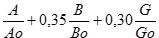 ЈЦ	Обрачунска јединица ценe у USD за 1000 m3 , при Hd= 33.338,35 кЈ/m3, која се утврђује 01. јануара, 01. априла, 01. јула и 01. октобра;Ро	Основна цена од 194,32 USD/1000Sm3 на дан 01.10.2015.А	Средња аритметичка вредност месечних цена мазута са садржајем сумпора од 1% у USD по метричкој тони, за 9 месеци који непосредно предходе датуму обрачуна (Цене мазута са садржајем сумпора од 1 % објављују се у “Platt,s Oligram Price Report”, у делу“Europen Monthly Averages”, “Cargoes FOB Med Basis ” и представљају средњу аритметичку вредност између најнижих и највиших котација);Ао	Основна вредност цена мазута са садржајем супмпора од 1% сумпора, које се објављују у “ Platt ,s Oligram Price Report”, у делу “ European Monthly Averages”, “Cargoes FOB Med Basis Italy” за референтни период (јануар 2015. – септембар 2015. године, и представља средњу аритметичку вредност између најнижих и највиших котација)Ао = 291,422 USD за метричку тону на дан 01.10.2015.В	Средња аритметичка вредност месечних цена мазута са садржајем сумпора од 3,5 % у USD по метричкој тони, за 9 месеци који непосредно претходе датуму обрачуна (Цена мазута са садржајем сумпора од 3,5 % објављује се у “ Platt,s Oligram Price Report”, у делу“European Monthly Averages”, “Cargoes FOB Med Basis ” и представља средњу аритметичку вредност између најнижих и највиших котација);Во	Основна вредност цена мазута са садржајем сумпора од 3,5 % које се објављују у “Platt,s Oligram Price Report”, у делу “European Monthly Averages”, “Cargoes FOB Med Basis ”за референтни период (јануар 2015. – септембар 2015. године и представља средњу аритметичку вредност између најнижих и највиших котација) ;Во =279,603 USD за метричку тону на дан 01.10.2015.G 	Средња аритметичка вредност месечних цена дизела (0,1) у USD по метричкој тони, за 9 месеци који непосредно претходе датуму обрачуна (Цене дизела (0,1) објављује се у часопису “ Platt,s Oligram Price Report”, у делу “European Monthly Averages”, “Cargoes FOB Med Basis Italy” и представља средњу аритметичку вредност између најнижих и највиших котација);Gо 	Основна вредност цена дизела (0,1) које се објављују у “Platt,s Oligram Price Report”, уделу  “European  Monthly  Averages”,  “Cargoes  FOB  Med  Basis  Italy”  за  референтни  период(јануар 2015. – септембар 2015. године и представља средњу аритметичку вредност између најниже и највише котације); Gо = 507,577 USD за метричку тону на дан 01.10.2015.Члан 16.Цене транспорта и дистрибуције гаса су регулисане и обрачунавају се у складу Уговором на основу методологија одобрених од стране надлежног органа у складу са Законом према тарифама за:1.1. ''енергент" изражен у дин/Sm3, и1.2. "капацитет" изражен у дин/Sm3/дан/годинаТарифа за "енергент" се примењује на продату количину гаса утврђену мерењем на месту испоруке у обрачунском периоду.Тарифа за "капацитет" се примењује на максималну дневну потрошњу гаса на месту испоруке у претходној календарској години, у зависности од равномерности потрошње и категорије. Максимална дневна потрошња гаса у претходној години где не постоји могућност дневног очитавања, израчунава се на основу максималне измерене месечне потрошње на месту испоруке. У првој години прикључења максимална дневна потрошња гаса утврђује се на основу података о максималној дневној потрошњи гаса за ту годину из Прилога 2. На исти начин утврђује се максимална дневна потрошња гаса и за Купца који у претходној години није имао потрошњу гаса.Годишња равномерност потрошње природног гаса се утврђује на основу података о потрошњи природног гаса на месту испоруке и представља количник збира остварене потрошње природног гаса у јануару, фебруару и децембру претходне календарске године и укупне потрошње природног гаса остварене у тој години на том месту испоруке (у даљем тексту: коефицијент равномерности Кр).Подаци о годишњој равномерности потрошње за ново место испоруке, као и за место испоруке које током претходне календарске године није остварило потрошњу природног гаса, утврђују се према уговореним количинама природног гаса за место испоруке.Подаци о годишњој равномерности потрошње за постојеће место испоруке које је активирано у току претходне календарске године и које није имало потрошњу природног гаса у току 12 узастопних месеци, утврђују се према уговореним количинама природног гаса за место испоруке."Ванвршна потрошња", у коју се разврставају места испоруке код којих је коефицијент равномерности Кр мањи или једнак 0,20 (Кр ≤0,20), а количник максималне дневне потрошње у сваком од наведена три месеца - јануар, фебруар и децембар и максималне дневне потрошње природног гаса, остварених у години на основу које се разврстава за место испоруке, је мањи или једнак 0,6 (≤0,6); "Равномерна потрошња" у коју се разврставају:места испоруке код којих је коефицијент равномерности Кр мањи или једнак 0,33 (Кр ≤0,33) и места испоруке код којих је коефицијент равномерности Кр мањи или једнак 0,20 (Кр ≤0,20), а количник максималне дневне потрошње у било ком од наведена три месеца - јануар, фебруар и децембар и максималне дневне потрошње природног гаса, остварених у години на основу које се разврстава место испоруке, је већи од 0,6 (Кр>0,6); "Неравномерна потрошња", у коју се разврставају места испоруке код којих је коефицијент равномерности Кр већи од 0,33 (Кр>0,33).Максимална дневна потрошња за место испоруке са аутоматским бележењем испоручених дневних количина природног гаса на мерном уређају, утврђује се на основу остварених дневних потрошњи из претходне календарске године.За место испоруке код којег не постоји могућност аутоматског бележења испоручених дневних количина природног гаса на мерном уређају, максимална дневна потрошња се израчунава тако што се највећи количник испоручених месечних количина у претходној календарској години и броја дана у том месецу, помножи са одговарајућим коефицијентом месечне неравномерности Км.Вредности коефицијента месечне неравномерности Км су:Км1=1,35 за место испоруке из групе "Неравномерна потрошња";Км2=1,20 за место испоруке из групе "Равномерна потрошња" и "Ванвршна потрошња".Максимална дневна потрошња за ново место испоруке, као и за место испоруке које током претходне календарске године није имало потрошњу природног гаса, утврђује се према уговореној максималној дневној потрошњи природног гаса.Максимална дневна потрошња за постојеће место испоруке које је активирано у току претходне календарске године и које није имало потрошњу природног гаса у току 12 узастопних месеци, утврђује се према уговореној максималној дневној потрошњи природног гаса.Износи који су утврђени на годишњем нивоу, распоређују се према броју обрачунских периода.Купцу коме је обустављена испорука гаса у складу са Законом и Уредбом, тарифа "капацитет" се обрачунава за све време трајања обуставе, осим у случају када је на његов писмени захтев обустављена испорука која може трајати најмање једну, а највише две године.Члан 17.Снабдевач се обавезује да о промени услова продаје обавести Купца у разумном року пре примене измењених услова продаје, изузев у случају давања Купцу повољнијих услова продаје, при чему се обавештењем сматра и објављивање информације преко средстава јавног информисања.VIII	ФАКТУРИСАЊЕ И ПЛАЋАЊЕЧлан 18.Фактурисање испоручених количина гаса врши се најмање једном у току обрачунског периода који не може бити дужи од 31 (тридесетједан) дан, при чему се датумом промета сматра датум очитавања количине испорученог гаса на уговореном месту испоруке у складу са прописима.Снабдевач  је  обавезан да фактурише испоручени гас у року од 10 (десет) дана од датума промета, а за износе уговорене у УСД у динарима по званичном средњем курсу Народне банке Србије на дан промета.Купац је обавезан да издати рачун плати у року од __________ дана од датума промета.Уколико се последњи дан рока плаћања поклапа са нерадним даном, рок плаћања се продужава до првог наредног радног дана. Све евентуалне рекламације рачуна, Купац је дужан да достави Снабдевачу писаним путем у року од 8 дана од датума пријема рачуна, у противном сматра се да је рачун прихваћен од стране Купца у целости.IX	ОБЕЗБЕЂЕЊЕ ПЛАЋАЊАЧлан 19.За обезбеђење плаћања обавеза насталих испоруком гаса и реализацијом одредби Уговора у уговореном року доспећа, Купац је дужан да достави Снабдевачу инструменте обезбеђења плаћања у складу са захтевом Снабдевача..Купац је дужан да инструменте обезбеђења плаћања достави пре почетка испоруке гаса. Купац је дужан да достави нове инструменте обезбеђења плаћања у случају да претходно достављени буду релизовани, када се промени овлашћено лице за потписивање, односно када настану друге околности због којих се претходно достављени инструменти обезбеђења плаћања не могу реализовати, најкасније у року од 15 (петнаест) дана од дана настанка нових околностиЧлан 20.Купац можe уместо инструмената обезбеђења плаћања, да изврши уплату аванса у висини коју предрачуном утврђује Снабдевач, у складу са количинама из Прилога 2.На примљени аванс не обрачунава се камата, а аванс се затвара рачуном за испоручен гас по цени на дан промета.X	НЕИСПУЊАВАЊЕ ИЛИ НЕУРЕДНО ИСПУЊАВАЊЕ ОБАВЕЗАЧлан 21.У случају да једна од уговорних страна не испуњава уговорне обавезе, и тиме проузрокује штету другој уговорној страни, дужна је да штету надокнади. Члан 22.Уколико Купац не измирује своје уговорне обавезе, Снабдевач има право да обустави даљу испоруку гаса у складу са Уредбом и прописима донетим у складу са Законом.Обуставом испоруке из става 1. овог члана, не престаје Уговор, а у периоду обуставе испоруке, Купац има обавезе које се односе на приступ систему у зависности од уговорених услова испоруке гаса.У случају обуставе испоруке гаса сходно ставу 1. овог члана, објекат Купца ће бити искључен са система под условима утврђеним Уговором, Законом, Уредбом и прописима донетим на основу Закона.Трошкове искључења и евентуалног поновног укључења сноси Купац и дужан је да их плати у складу са издатим задужењем Снабдевача.Члан 23.У случају доцње у извршењу обавезе плаћања, Купац је дужан да поред главнице плати Снабдевачу и камату у висини законске затезне камате у складу са достављеним обрачуном Снабдевача у року од 8 (осам) дана од дана испостављања истог.Плаћање се урачунава према реду доспевања рачуна на наплату. Уколико Купац поред главнице дугује и трошкове и камате, прво се отплаћују трошкови, затим камате и најзад главница.Камата се обрачунава на износ дуга од датума доспећа рачуна на наплату до дана исплате, и то по стопи утврђеној законом.XI	ПОРЕМЕЋАЈИ У ИСПОРУЦИЧлан 24.У случају краткотрајних поремећаја у снабдевању гасом услед хаварија, непредвиђених околности на гасоводном систему и других околности које за последицу имају смањење испоруке, у циљу очувања сигурности гасоводног система примењиваће се мере ограничења прописане Уредбом и Законом. XII	ВИША СИЛАЧлан 25.Сматраће се да је наступило дејство више силе, уколико дође до пожара, поплаве, земљотреса, експлозије или оштећења гасоводног система у Републици Србији, као и услед аката надлежних државних органа.Сматраће се да је наступило дејство више силе и кад дође до прекида транспорта увозног гаса, као и у случају дејства више силе на гасним објектима и инсталацијама Купца.Наступање више силе не утиче на обавезу  плаћања Купца за испоручени гас.XIII	УСЛОВИ И НАЧИН ОБУСТАВЕ ИСПОРУКЕ Члан 26.Снабдевач има право да Купцу обустави испоруку гаса у случајевима и под условима утврђеним Уговором, Законом, Уредбом и прописима донетим на основу Закона.Купцу се може обуставити испорука гаса и на његов захтев, под условима утврђеним Уговором, Законом, Уредбом и прописима донетим на основу Закона.XIV	ИЗМЕНЕ И ДОПУНЕ УГОВОРАЧлан 27.Измене и допуне овог уговора закључују се искључиво у писаној форми:на основу измене законских и подзаконских прописа или услова Снабдевача,на основу измена и допуна уговора са снабдевачима Снабдевача, ОТС, ОДС или ОСС. Уколико дође до промена услова коришћења транспортних или дистрибутивних система који се користе за испоруку гаса до места примопредаје Купцу, продајна цена се мења по аутоматизму у складу са одобреним регулисаним ценама и наведена промена цене се неће сматрати изменом или допуном Уговора.XV	ТРАЈАЊЕ И РАСКИД УГОВОРАЧлан 28.Уговор се закључује на одређено време, а важи за испоруке гаса у периоду 01.07.2018. – 01.07.2019. године, с тим да се може и пре раскинути писаном изјавом сваке уговорне стране, под условима и на начин прописан законом,  важећим прописима и овим Уговором. Уговор престаје да важи истеком уговореног рока из претходног става, осим уколико уговорне стране пре истека уговореног рока сагласном вољом у писаном облику, продуже његово важење.Отказним роком сматра се период, који је потребан да уговорне стране испуне своје уговорне обавезе према Прилогу 2, отказни рок је 60 (шездесет) дана од датума настанка писменог раскидног захтева.Страна која раскида Уговор је дужна да претходно испуни своје доспеле новчане уговорне обавезе или се у супротном Уговор неће сматрати раскинутим.Уговорне стране сагласно констатују да је Снабдевач пре закључења овог уговора обавестио Купца о могућностима промене снабдевача у складу са Законом.Промена снабдевача врши се у поступку, под условима и у роковима утврђеним Правилима о промени снабдевача.XVI	ПРЕНОШЕЊЕ ПРАВАЧлан 29.Уговорна страна код које је дошло до статусне промене, дужна је да о томе одмах писмено обавести другу уговорну страну уз доставу релевантних доказа.Уколико због промене прописа, oдлука надлежних органа или активности једне или обе уговорне стране, дође до промене правног статуса, обавезе настале из овог уговора аутоматски прелазе на правне следбенике. Преношење права врши се у року од 5 (пет) дана када правни следбеник обавести другу уговорну страну да замењује правног предходника у Уговору и о томе пружи потребне доказе.Члан 30.Уговорна страна која буде иницирала пренос права и обавеза обавестиће другу уговорну страну о томе благовремено, уз истовремено достављање података и докумената који се односе на пренос права и обавеза и који доказују да ће преузималац права и обавеза бити способан да у потпуности извршава обавезе које преузима на основу Уговора. Члан 31.Уколико код једне од уговорних страна дође до промене у правном статусу која ограничава или спречава ту уговорну страну у испуњавању обавеза утврђених овим уговором или ограничава или спречава преузимање одговорности, та уговорна страна дужна је да без одлагања писмено обавести другу уговорну страну и да на њен захтев уговори правног следбеника. XVII	ПРЕЛАЗНЕ И ЗАВРШНЕ ОДРЕДБЕ   Члан 32.Уговорне стране су сагласне да ће сва евентуално спорна питања решавати договором, а у супротном уговарају надлежност стварно надлежног суда у Београду.Члан 33.Снабдевач и Купац се обавезују да чувају као пословну тајну комерцијалне, техничке, финансијске и друге податке који су им доступни у реализацији овог уговора.Члан 34.За све односе између уговорних страна који проистекну из примене Уговора, а нису Уговором посебно регулисани, непосредно ће се применити одговарајуће одредбе Закона о облигационим односима, као и прописа из члана 1. овог уговора. Члан 35.Уговор је сачињен у 4 (четири) истоветна примерка, по 2 (два) примерка за сваку уговорну страну, протумачен и у знак сагласности потписан. Саставни део Уговора чине следећи прилози: Прилог 1: Подаци са контакт и коресподенцију; Прилог 2: ПоруџбеницаСНАБДЕВАЧ						  КУПАЦ							 		 ДИРЕКТОР 			          ВД ДИРЕКТОРА ОПШТЕ БОЛНИЦЕ					 			                      ”СТЕФАН ВИСОКИ”					  _______________________				             др Никола Ристић	Напомена: Сва Напомена: Модел уговора је саставни део понуде. Понуђачима се предочава како би били упућени у садржину уговора који ће закључити са наручиоцем уколико њихова понуда буде изабрана за најповољнију. Модел уговора понуђачи не морају да попуњавају, али су дужни да га овере потписом на последњој страни.Овај модел уговора представља садржину уговора који ће бити закључен са изабраним понуђачем Наручилац ће, ако понуђач без оправданих разлога одбије да закључи уговор о јавној набавци, након што му је уговор додељен, Управи за јавне набавке доставити доказ негативне рефренце.ка страна модела уговора мора бити парафирана од стране овлашћеног лица, а уговор оверен печатом и потписом, чиме понуђач потврђује да прихвата елементе модела уговора;Уколико понуђач наступа са групом понуђача модел уговора попуњава, потписује и оверава печатом овлашћени представник групе понуђача. У том случају представник групе понуђача доставља писано овлашћење;У случају подношења заједничке понуде, у моделу уговора ће бити наведени сви понуђачи из групе понуђача.		Прилог 1ПОДАЦИ ЗА КОНТАКТ И КОРЕСПОНДЕНЦИЈУСнабдевач: Адреса:Телефон:	Факс:	E-mail:Контакт особа:		Купац:  		Општа болница «Стефан Високи»Адреса:		Вука Караџића 147, 11420 Смедеревска ПаланкаТелефон:		026/330-301Факс:			026/313-075E-mail:		svisokijn@gmail.comКонтакт особа:	Зоран ГолубовићПрилог 2Поруџбеница бр.   __________________ датум__________Уз Уговор бр. ______________________________________Решење бр.   	      _____________ датум _____________Назив Купца:	Општа болница «Стефан Високи»                    Шифра Купца: 300791Назив / адреса МИ: Општа болница «Стефан Високи»           Шифра МИ: 0701-23000-0Капацитет МИ: ____________ Sm3/дан/год 			  Категорија / Група МИ: НРПOператор(и) система _________________________________________________________Цене (без ПДВ-а):  Члан 15. УговораПриродни гас (у складу са чланом 15. став 3 Уговора)     _____________УСДПриродни гас _                УСД /1.000 Sm3  Члан 16. УговораЧлан 16. Уговора – без рабата„енергент“________________дин/ Sm3 „капацитет“_______________ дин/Sm3/дан/годинаУ коме су садржани: Члан 16. УговораТранспорт гаса „енергент – домаћа потрошња” „„енергент“    ____________ дин/Sm3  ОТС_____________Транспорт гаса "капацитет – улазни из транспортног система / годишњи / непрекидни"_____________„капацитет“ "_______       дин/Sm3/дан/година  ОТС_______________Транспорт гаса "капацитет – домаћа потрошња / годишњи / непрекидни"  _____________дин/Sm3/дан/година  ОТС___________________Дистрибуција гаса ''енергент" ______________дин/Sm3 ОДС______________ Дистрибуција гаса "капацитет" _____________дин/Sm3/дан/година ОДС ______________				СНАБДЕВАЧ					КУПАЦ			________________________			____________________Поруџбеница бр.   __________________ датум__________Уз Уговор бр. ______________________________________Решење бр.   	      _____________ датум _____________Назив Купца:	Општа болница «Стефан Високи»                    Шифра Купца: 300791Назив / адреса МИ: Микробиолошка лабораторија	                Шифра МИ: 0701-23004-4Капацитет МИ: ___________Sm3/дан/год 			   Категорија / Група МИ: МП (НП)  IOператор(и) система _________________________________________________________Цене (без ПДВ-а):  Члан 15. УговораПриродни гас (у складу са чланом 15. став 3 Уговора)     _____________УСДПриродни гас _                УСД /1.000 Sm3  Члан 16. УговораЧлан 16. Уговора – без рабата„енергент“________________дин/ Sm3 „капацитет“_______________ дин/Sm3/дан/годинаУ коме су садржани: Члан 16. УговораТранспорт гаса „енергент – домаћа потрошња” „„енергент“    ____________ дин/Sm3  ОТС_____________Транспорт гаса "капацитет – улазни из транспортног система / годишњи / непрекидни"_____________„капацитет“ "_______       дин/Sm3/дан/година  ОТС_______________Транспорт гаса "капацитет – домаћа потрошња / годишњи / непрекидни"  _____________дин/Sm3/дан/година  ОТС___________________Дистрибуција гаса ''енергент" ______________дин/Sm3 ОДС______________ Дистрибуција гаса "капацитет" _____________дин/Sm3/дан/година ОДС ______________					СНАБДЕВАЧ					КУПАЦ			________________________			____________________VII УПУТСТВО ПОНУЂАЧИМА КАКО ДА САЧИНЕ ПОНУДУЈезик на којем понуда мора бити састављена Наручилац је припремио конкурсну документацију и водиће поступак јавне набавке на српском језику. Понуда мора бити састављена на српском језику. Уколико се достављају докази на страном језику, исти морају бити преведени на српски језик. Преузимање конкурсне документацијеКонкурсна документација се може преузети са интернет странице наручиоца website: www.bolnica-palanka.co.rs или са Портала Управе за јавне набавке www.portal.ujn.gov.rs.Рок за достављање понудеПонуђачи су у обавези да своје понуде доставе до 25.06.2018. године у 10,00 часова.Достављање понуда Понуђач доставља понуду у затвореној коверти. Ако коверта није затворена и означена на начин описан овим упутством, наручилац нема никакву одговорност уколико се понуда изгуби или буде отворена пре времена.На полеђини коверте обавезно навести назив и адресу понуђача, број телефона и име особе за контакт, како би иста могла бити враћена неотворена, у случају да се прогласи  неблаговременом.У случају да понуду подноси група понуђача, на коверти је потребно назначити да се ради о групи понуђача и навести називе и адресу свих учесника у заједничкој понуди.Понуде се подносе у затвореној коверти/кутији на адресу: Општа болница „Стефан Високи“ ул. Вука Караџића бр. 147, 11420 Смедеревска Паланка, поштом или непосредном предајом са назнакон „Понуда за јавну набавку добара бр. ЈНОП 7/18 Природни гас. Наручилац ће, по пријему одређене понуде, на коверти у којој се налази понуда, обележити време пријема и евидентирати број и датум понуде према редоследу приспећа. Уколико је понуда поднета непосредно, Наручилац ће понуђачу предати потврду пријема понуде. У потврди о пријему Наручилац ће навести датум и сат пријема понуде.Понуда коју наручилац није примио у року одређеном за подношење понуда, односно која је примљена по истеку дана и сата до којег се могу понуде подносити, сматраће се неблаговременом.    Отварање понуда 	Отварање понуда је јавно и обавиће се по истеку рока за достављање понуда у просторијама Опште болнице „Стефан Високи“ ул. Вука Караџића бр. 147 Смедеревска Паланка, дана 25.06.2018. године у 10,15 часова. Представници понуђача који поднесу понуду, дужни су да предају овлашћење за учешће у поступку отварања понуда, издато на меморандуму понуђача, оверено печатом и потписано од стране овлашћеног лица. Обавезна садржина понуде: 	Понуда се сматра исправном и потпуном ако садржи следеће елементе који се достављају уз понуду: Попуњен и оверен оригинални Образац понуде са спецификацијом од стране понуђача - по свим ставкама (Образац 1);Доказе о испуњености обавезних услова. Изјава понуђача да ће извршење набавке делимично поверити подизвођачу (Образац 1.1).Општи подаци о подизвођачу (Образац 1.2).Изјава чланова групе који подносе заједничку понуду (Образац 1.3).Општи подаци о члановима групе понуђача (Образац 1.4).Напомена: Обрасце број 1.1, 1.2, 1.3 и 1.4 конкурсне документације, понуђач попуњава и оверава уколико наступа са подизвођачем или подноси заједничку понуду.Модел уговора, понуђач попуњава прву страну (подаци о понуђачу), парафира и оверава сваку страну уговора чиме потврђује да је сагласан са садржином модела уговора (Поглавље VI).Техничке спецификације (Поглавље II)Образац структуре цене са упутством како да се попуни – састављена на начин описан у овом обрасцу (Образац 2).Изјава о независној понуди којом понуђач под пуном материјалном и кривичном одговорношћу потврђује да је понуду поднео независно, без договора са другим понуђачима или заинтересованим лицима у складу са чланом 26. Закона о јавним набавкама (Образац 4). Партије	Јавна набавка није обликована у више партија8.   Понуде са варијантама и подношење понудеПодношење понуде са варијантама није дозвољено. 9.   Начин на који понуђач може тражити  додатне информације и појашњењаДодатне информације и објашњења у вези са припремом понуде понуђачи могу тражити у писаном облику на адресу: Општа болница „Стефан Високи“ ул. Вука Караџића 147, 11420 Смедеревска Паланка, уз напомену „Захтев за додатним информацијама или појашњењима конкурсне документације – јавна набавка добара бр. ЈНОП 7/18 Природни гас, или путем e-mail svisokijn@gmail.com и то најкасније 5 (пет) дана пре истека рока за подношење понуде, с тим да се комуникација у поступку јавне набавке врши на начин одређен чланом 20. Закона о јавним набавкама. Тражење додатних информација и појашњења телефоном није дозвољено.Општа болница „Стефан Високи“ ће у најкраћем року, а најкасније 3 (три) дана од дана пријема захтева, у писаном облику одговорити на сва постављена питања свим потенцијалним понуђачима који су преузели Конкурсну документацију и истовремено ту информацију објавити на Порталу јавних набавки.Уколико Наручилац врши измену, допуну или појашњење Конкурсне документације 8 (осам) дана (или мање) пре истека рока за подношење понуда, Наручилац је дужан да продужи рок за подношење понуда и објави обавештење о продужењу рока за подношење понуда.   Измене, допуне и опозив понуде Понуђач може у року за подношење понуде да измени, допуни или опозове своју понуду на начин који је одређен за подношење понуде.Понуђач је дужан да у захтеву јасно назначи који део понуде мења односно која документа накандно доставља.  Измену, допуну или опозив понуде треба доставити на адресу: Општа болница „Стефан Високи“ ул. Вука Караџића 147, 11420 Смедеревска Паланка, уз напомену „Измена понуде за јавну набавку (добара) – ЈНОП 7/18 Природни гас – ОРН 09123000 – НЕ ОТВАРАТИ“.„Допуна понуде за јавну набавку (добара) – ЈНОП 7/18 Природни гас – ОРН 09123000 – НЕ ОТВАРАТИ“. „Опозив понуде за јавну набавку (добара) – ЈНОП 7/18 Природни гас – ОРН 09123000 – НЕ ОТВАРАТИ“.„Измена и допуна понуде за јавну набавку (добара) – ЈНОП 7/18 Природни гас – ОРН 09123000 – НЕ ОТВАРАТИ“.На полеђини коверте навести назив и адресу понуђача. У случају да понуду подноси група понуђача, на коверти је потребно назначити да се ради о групи понуђача и навести називе и адресу свих учесника у заједничкој понуди. По истеку рока за подношење понуда понуђач не може да повуче нити да мења своју понуду.Самостално подношење понудеПонуђач који је самостално поднео понуду не може истовремено да учествује у заједничкој понуди или као подизвођач, нити да учествује у више заједничких понуда.Наручилац је дужан у складу са чланом 87. став 5. ЗЈН да одбије све понуде које су поднете супротно наведеној забрани.Понуда са подизвођачем (Обрасци 1.1 и 1.2)Понуђач је дужан да уколико ангажује подизвођача наведе у својој понуди проценат укупне вредности набавке који ће поверити подизвођачу који не може бити већи од 50% као и део предмета набавке који ће извршити преко подизвођача.Ако понуђач у понуди наведе да ће делимично извршење набавке поверити подизвођачу, дужан је да наведе назив понуђача, а уколико уговор између наручиоца и понуђача буде закључен, тај подизвођач ће бити наведен у уговору.Понуђач је дужан да наручиоцу, на његов захтев, омогући приступ код подизвођача ради утврђивања испуњености услова.Понуђач је дужан да за подизвођаче достави доказе о испуњености обавезних услова из члана75. став 1. тачке 1) до 4) ЗЈН, а доказ о испуњености услова из члана 75. став 1. тачка 5) ЗЈН за део набавке који ће извршити преко подизвођача којем је поверио извршење тог дела набавке.Понуђач у потпуности одговара наручиоцу за извршење обавеза из поступка јавне набавке, односно за извршење уговорних обавеза, без обзира на број подизвођача.Заједничка понуда - група понуђача (Обрасци 1.3 и 1.4)Понуду може поднети група понуђача.Сваки понуђач из групе понуђача мора да испуни обавезне услове из члана 75. став 1. тач. 1) до 4) овог закона, а додатне услове испуњавају заједно, осим ако наручилац из оправданих разлога не одреди другачије.Услов из члана 75. став 1. тачка 5) овог закона дужан је да испуни понуђач из групе понуђача којем је поверено извршење дела набавке за који је неопходна испуњеност тог услова. Саставни део заједничке понуде је споразум којим се понуђачи из групе међусобно и према наручиоцу обавезују на извршење јавне набавке, а који обавезно садржи податке о:члану групе који ће бити носилац посла, односно који ће поднети понуду и који ће заступати групу понуђача пред наручиоцем;понуђачу који ће у име групе понуђача потписати уговор;понуђачу који ће у име групе понуђача дати средство обезбеђења;понуђачу који ће издати рачун;рачуну на који ће бити извршено плаћање;обавезама сваког од понуђача из групе понуђача за извршење уговора.Понуђачи који поднесу заједничку понуду одговарају неограничено солидарно према наручиоцу.Захтеви у погледу начина, рока и услова плаћања, гарантног рока, рока испоруке и рока важења понуде.12.1. Захтеви у погледу начина, рока и услова плаћања.Понуђачу није дозвољено да захтева аванс.Плаћање се врши уплатом на рачун добављача (Продавца).Фактурисање испоручених количина гаса врши се најмање једном у току обрачунског периода који не може бити дужи од 31 (тридесетједан) дан, при чему се датумом промета сматра датум очитавања количине испорученог гаса на уговореном месту испоруке у складу са прописима.Продавац је обавезан да фактурише испоручени гас у року од 10 (десет) дана од дана прјема фактуре.Рок и начин плаћања: вирмански, одложено у року од 15 дана од дана промета, при чему се датумом промета сматра датум очитавања количине испорученог гаса на уговореном месту испоруке у складу са прописима. Све евентуалне рекламације рачуна, Купац је дужан да достави Продавцу без одлагања писменим путем, у противном сматра се да је рачун прихваћен од стране Купца у целости.У случају да Понуђач непрецизно одреди рокове, понуда ће се сматрати неприхватљивом.Период испоруке: 12 (дванаест) месеци почев од 01.07.2018. године, до 01.07.2019. године сваког дана од 00:00 h до 24:00 h.12.2. Захтев у погледу рока важења понудеРок важења понуде не може бити краћи од 30 дана од дана отварања понуда у складу са чланом 90. Закона о јавним набавкама.У случају истека рока важења понуде, Наручилац је дужан да у писаном облику затражи од понуђача продужење рока важења понуде.Понуђач који прихвати захтев за продужење рока важења понуде на може мењати понуду.12.3 Понуђач је дужан да у складу са чл.141.став 5. Закона о енергетици обезбеди:''Када је закључен уговор о продаји са потпуним снабдевањем, пре отпочињања снабдевања снабдевач, односно јавни снабдевач дужан је да закључи:1) уговор о приступу систему са оператором система на који је објекат крајњег купца прикључен;2) уговор којим преузима балансну одговорност за места примопредаје крајњег купца.''ЦенаЦена гаса може бити исказана у USD/1000Sm3 за свако место испоруке у складу са предвиђеном потрошњом, са и без ПДВ-а, с тим да ће се за оцену понуде узимати у обзир цена без ПДВ-а. Приликом фактурисања утрошене количине природног гаса, износ цене гаса уговорен у УСД Снабдевач ће обрачунати у динарима по званичном средњем курсу Народне банке Србије на дан промета. На уговорену цену гаса се зарачунавају трошкови коришћења транспорта и дистрибуције гаса према регулисаним ценама у складу са Законом о енергетици („Сл. Гласник РС“ бр.145/14).Цене транспорта и дистрибуције гаса су регулисане и обрачунавају се према тарифама за: 1. “енергент” (изражен у Sm3)  и 2. “капацитет” (изражен у дин/Sm3/дан/година).Тарифа за "енергент" се примењује на продату количину гаса утврђену мерењем на месту испоруке у обрачунском периоду.Тарифа за "капацитет" се примењује на максималну дневну потрошњу гаса на месту испоруке у претходној календарској години, у зависности од  равномерности потрошње и категорије. Максимална дневна потрошња гаса у претходној години где не постоји могућност дневног очитавања, израчунава се на основу максималне измерене месечне потрошње наместу испоруке. Износи који су утврђени на годишњем нивоу, распоређују се према броју обрачунских периода.У складу са чланом 115. ЗЈН, након закључења уговора, наручилац може да дозволи промену цене само из објективних разлога, односно ако је то предвиђено посебним прописима, а уз обострану сагласност.У случају да понуђач даје попуст на понуђену цену, мора навести овај попуст у понуди и урачунати га у коначну цену из понуде. У противном неће бити узет у обзир.Ако је у понуди исказана неуобичајено ниска цена, наручилац ће поступити у складу са чланом 92. ЗЈН.Заштита поверљивости података које наручилац ставља понуђачима на располагање, укључујући њихове подизвођачеПредметна набавка не садржи поверљиве информације које наручилац ставља на располагање..  Критеријуми за избор најповољније понудеИзбор најповољније понуде извршиће се на основу критеријума „најнижа понуђена цена“.   Уколико две или више понуда имају исту најнижу понуђену цену, изабраће се понуђач     који је понудио дужи рок плаћања. Уколико ни применом рерзервног критеријума      Наручилац не може донети одлуку о додели уговора, Наручилац ће изабрати понуђача      који је понудио краћи рок испоруке предметног добра.Додатна објашњења и исправке после отварања понуда и контрола код понуђача, односно његовог подизвођачаНакон отварања понуда наручилац може да захтева од понуђача у писаном облику додатна објашњења која ће му помоћи при прегледу, вредновању и упоређивању понуда, а може да врши и контролу (увид) код понуђача односно његовог подизвођача.Наручилац не може да захтева, дозволи или понуди промену елемената понуде који су од значаја за примену критеријума за доделу уговора, односно промену којом би се понуда која је неодговарајућа или неприхватљива учинила одговарајућом, односно прихватљивом, осим ако другачије не произилази из природе поступка јавне набавке.Наручилац може, уз сагласност понуђача, да изврши исправке рачунских грешака уочених приликом разматрања понуде по окончаном поступку отварања понуда.У случају разлике између јединичне и укупне цене, меродавна је јединична цена. Ако се понуђач не сагласи са исправком рачунских грешака, наручилац ће његову понуду одбити као неприхватљиву.Поштовање обавеза које произилазе из важећих прописаПонуђач је дужан да у оквиру своје понуде достави изјаву дату под кривичном и материјалном одговорношћу да је поштовао све обавезе које произилазе из важећих прописа о заштити на  раду,    запошљавању и условима рада, заштити животне средине, као и да нема забрану обављања делатности која је на снази у време подношења понуде.  	Коришћење патента и одговорност за повреду заштићених права интелектуалне  својине трећих лица	Накнаду за коришћење патената, као и одговорност за повреду заштићених права    интелектуалне својине трећих лица сноси Понуђач.Одлука о додели уговора Комисија за јавну набавку саставља писани извештај о стручној оцени понуда, на основу којег се доноси одлука о додели уговора.Одлука о додели уговора биће донета у оквирном року од 25 (двадесетпет) дана од дана отварања понуда.Наручилац је дужан да одлуку о додели уговора достави свим понуђачима у року од три дана од дана доношења.У случајевима из чл. 109. Закона о јавним набавкама, наручилац ће донети одлуку о обустави поступка.Захтев за заштиту права понуђачаЗахтев за заштиту права може да поднесе понуђач, подносилац пријаве, кандидат, односно заинтересовано лице, који има интерес за доделу уговора односно оквирног споразума у конкретном поступку јавне набавке и који је претрпео или би могао претрпети штету због поступања наручиоца противно одредбама Закона (у даљем тексту: подносилац захтева). Захтев за заштиту права може да поднесе Управа за јавне набавке, Државна ревизорска институција, јавни правобранилац и грађански надзорник.Захтев за заштиту права подноси се наручиоцу, а копија се истовремено доставља Републичкој комисији.Захтев за заштиту права мора бити потпун, у складу са чланом 151. став 1. тач. 1) - 7) Закона, тј. мора да садржи:назив и адресу подносиоца захтева и лице за контакт;назив и адресу наручиоца;податке о јавној набавци која је предмет захтева, односно о одлуци наручиоца;повреде прописа којима се уређује поступак јавне набавке;чињенице и доказе којима се повреде доказују;потврду о уплати таксе из члана 156. Закона;потпис подносиоца.Ако поднети захтев за заштиту права не садржи све обавезне елементе из члана 151. став 1. Закона, наручилац ће такав захтев одбацити закључком. Против закључка наручиоца подносилац захтева може у року од три дана од дана пријема закључка поднети жалбу Републичкој комисији, док копију жалбе истовремено доставља наручиоцу. Захтев за заштиту права може се поднети у току целог поступка јавне набавке, против сваке радње наручиоца, осим ако Законом није другачије одређено.Захтев за заштиту права којим се оспорава врста поступка, садржина позива за подношење понуда или конкурсне документације, сматраће се благовременим уколико је примљен од стране наручиоца најкасније седам дана пре истека рока за подношење понуда, а у поступку јавне набавке мале вредности и квалификационом поступку ако је примљен од стране наручиоца три дана пре истека рока за подношење понуда, без обзира на начин достављања и уколико је подносилац захтева у складу са чланом 63. став 2. Закона указао наручиоцу на евентуалне недостатке и неправилности, а наручилац исте није отклонио.Захтев за заштиту права којим се оспоравају радње које наручилац предузме пре истека рока за подношење понуда, а након истека рока из члана 149. став 3. Закона, сматраће се благовременим уколико је поднет најкасније до истека рока за подношење понуда. После доношења Одлуке о додели уговора и/или Одлуке о обустави поступка, рок за подношење захтева за заштиту права је десет дана од дана објављивања Одлуке на Порталу јавних набавки. Захтевом за заштиту права не могу се оспоравати радње наручиоца предузете у поступку јавне набавке ако су подносиоцу захтева били или могли бити познати разлози за његово подношење пре истека рока за подношење захтева, а подносилац захтева га није поднео пре истека тог рока.Уколико је у истом поступку јавне набавке поново поднет захтев за заштиту права од стране истог подносиоца захтева, у том захтеву се не могу оспоравати радње наручиоца за које је подносилац захтева знао или могао знати приликом подношења претходног захтева.О поднетом захтеву за заштиту права наручилац објављује обавештење о поднетом захтеву на Порталу јавних набавки, најкасније у року од два дана од дана пријема захтева за заштиту права.У случају поднетог захтева за заштиту права наручилац не може донети Одлуку о додели уговора и/или Одлуку о обустави поступка, нити може закључити уговор о јавној набавци пре доношења одлуке о поднетом захтеву за заштиту права, осим у случају преговарачког поступка из члана 36. став 1. тачка 3) Закона. Одговорно лице наручиоца може донети одлуку да наручилац предузме активности из члана 150. став 1. Закона пре доношења одлуке о поднетом захтеву за заштиту права, када би задржавање активности наручиоца у поступку јавне набавке, односно у извршењу уговора о јавној набавци проузроковало велике тешкоће у раду или пословању наручиоца које су несразмерне вредности јавне набавке, а која мора бити образложена. Одлуку наручилац без одлагања доставља Републичкој комисији и објављује је на Порталу јавних набавки и на својој интернет страници.Наручилац може да одлучи да заустави даље активности у случају подношења захтева за заштиту права, при чему је дужан да у обавештењу о поднетом захтеву за заштиту права наведе да зауставља даље активности у поступку јавне набавке.Подносилац захтева је дужан да у складу са чланом 156. Закона уплати таксу у износу од 120.000,00 динара, ако се захтев за заштиту права подноси пре отварања понуда и ако процењена вредност није већа од 120.000.000,00 динара; 250.000,00 динара, ако се захтев за заштиту права подноси пре отварања понуда и ако је процењена вредност већа од 120.000.000,00 динара; 120.000,00 динара, ако се захтев за заштиту права подноси након отварања понуда и ако процењена вредност није већа од 120.000.000,00 динара; 120.000,00 динара, ако се захтев за заштиту права подноси након отварања понуда и ако збир процењених вредности свих оспорених партија није већи од 120.000.000,00 динара, уколико је јавна набавка обликована по партијама; 0,1% процењене вредности јавне набавке, односно понуђене цене понуђача којем је додељен уговор, ако се захтев за заштиту права подноси након отварања понуда и ако је та вредност већа од  ако је процењена вредност већа од 120.000.000,00 динара; 0,1% збира процењених вредности свих оспорених партија јавне набавке, односно понуђене цене понуђача којима су додељени уговори, ако се захтев за заштиту права подноси након отварања понуда и ако је та вредност већа од 120.000.000,00 динара.Потврда о извршеној уплати треба да буде издата од стране банке, да садржи печат банке и потпис овлашћеног лица банке. Број жиро рачуна: 840-30678845-06. Шифра плаћања: 153 или 253. Позив на број: подаци о броју или ознаци јавне набавке. Сврха: ЗЗП; назив наручиоца; број или ознака јавне набавке. Прималац: Буџет Републике Србије.Поступак заштите права понуђача регулисан је одредбама чл. 138. - 167. Закона.Додатно обезбеђење испуњења уговорених обавеза понуђача који се налазе на списку негативних референци 	Понуђач који се налази на списку негативних референци који води Управа за јавне набавке, у складу са чланом 83. Закона, а који има негативну референцу за предмет набавке који није истоврстан предмету ове јавне набавке, а уколико таквом понуђачу буде додељен уговор, дужан је да у тренутку закључења уговора преда наручиоцу банкарску гаранцију за добро извршење посла, која ће бити са клаузулама: безусловна и платива на први позив. Банкарска гаранција за добро извршење посла издаје се у висини од 15% од укупне вредности уговора без ПДВ-а, са роком важности који је 30 (тридесет) дана дужи од истека рока за коначно извршење посла. Ако се за време трајања уговора промене рокови за извршење уговорне обавезе, важност банкарске гаранције за добро извршење посла мора да се продужи.Услови и рок за приступање закључењу уговораНаручилац закључује уговор о јавној набавци са понуђачем којем је додељен уговор у року од 8 (осам) дана од дана протека рока за подношење захтева за заштиту права.У случају да је поднета само једна понуда наручилац може закључити уговор пре истека рока за подношење захтева за заштиту права, у складу са чланом 112. став 2. тачка 5) Закона. Ако понуђач којем је додељен уговор одбије да закључи уговор о јавној набавци, наручилац може да закључи уговор са првим следећим најповољнијим понуђачем.Наручилац може пре доношења Одлуке о додели уговора да тражи од понуђача чија је понуда оцењена као најповољнија да достави на увид оригинал или оверену копију свих појединих доказа о испуњености услова (члан 79. став 2).Уколико понуђач чија је понуда оцењена као најповољнија не достави оригинал или оверену копију доказа у року од 5 (пет) дана, наручилац ће његову понуду одбити као неприхватљиву (члан 79. став 3).Одлука о додели уговора донеће се оквирно у року од најдуже 25 (двадестпет) дана од дана отварања понуда уколико је наручилац прибавио најмање једну прихватљиву понуду.Одлуку о додели уговора наручилац доставља свим понуђачима за конкретну јавну набавку у року од 3 (три) дана од дана њеног доношења. Одлука о додели уговора доставља се у складу са чл. 108. ст. 7. и 8. ЗЈН. Уколико понуђач наступа са групом понуђача уговор попуњава, потписује и оверава печатом овлашћени представник групе понуђача. У том случају представник групе понуђача доставља писано овлашћење. У случају подношења заједничке понуде, у уговору ће бити наведени сви понуђачи из групе понуђача.IОпшти подаци о јавној набавци3IIВрста, техничке карактеристике (спецификације), квалитет, количина и опис добара, радова или услуга, начин спровођења контроле и обезбеђења гаранције квалитета, 4 - 5 IIIУслови за учешће у поступку јавне набавке из чл. 75. и 76. ЗЈН и упутство како се доказује испуњеност тих услова6 - 8IVКритеријуми за доделу уговора9VОбрасци који чине саставни део понуде10 - 22VIМодел уговора23 - 36VIIУпутство понуђачима како да сачине понуду37 - 43МЕСЕЦЈединица мере Укупно планирана потрошња стандардног природног гаса (у Sm3)ЈУЛ 2017.Sm320.000АВГУСТ 2017.Sm320.000СЕПТЕМБАР 2017.Sm325.000ОКТОБАР 2017.Sm340.000НОВЕМБАР 2017.Sm350.000ДЕЦЕМБАР 2017.Sm355.000JAНУАР 2018.Sm380.000ФЕБРУАР 2018.Sm360.000МАРТ 2018.Sm355.500АПРИЛ 2018.Sm340.000МАЈ 2018.Sm325.000ЈУН 2018. Sm320.000УКУПНА ПЛАНИРАНА КОЛИЧИНА:490.500МЕСЕЦЈединица мере Укупно планирана потрошња стандардног природног гаса (у Sm3)ЈУЛ 2017.Sm30АВГУСТ 2017.Sm30СЕПТЕМБАР 2017.Sm3300ОКТОБАР 2017.Sm3700НОВЕМБАР 2017.Sm31100ДЕЦЕМБАР 2017.Sm31500JAНУАР 2018.Sm31600ФЕБРУАР 2018.Sm31400МАРТ 2018.Sm31200АПРИЛ 2018.Sm3900МАЈ 2018.Sm3600ЈУН 2018. Sm3200УКУПНА ПЛАНИРАНА КОЛИЧИНА:9.500ОБАВЕЗНИ УСЛОВИОБАВЕЗНИ УСЛОВИОБАВЕЗНИ УСЛОВИР.бр.УСЛОВИНАЧИН ДОКАЗИВАЊА1.Услов:   Да   је   понуђач   регистрован   код   надлежног  органа, односно уписан у одговарајући регистар;Доказ: Правна лица: Извод из регистра Агенције за привредне регистре, односно извод из регистра надлежног привредног суда; Предузетници: Извод из регистра Агенције за привредне регистре, односно извод из одговарајућег регистра.2.Услов:  Да  понуђач  и  његов  законски  заступник  није осуђиван за неко од кривчних дела као члан организоване криминалне групе, да није осуђиван за кривична дела против привреде, кривична дела против заштите животне средине, кривично дело примања или давања мита, кривично дело преваре;Доказ: Правна лица: 1) Извод из казнене евиденције, односно уверењe основног суда на чијем подручју се налази седиште домаћег правног лица, односно седиште представништва или огранка страног правног лица, којим се потврђује да правно лице није осуђивано за кривична дела против привреде, кривична дела против животне средине, кривично дело примања или давања мита, кривично дело преваре. Напомена: Уколико уверење Основног суда не обухвата податке из казнене евиденције за кривична дела која су у надлежности редовног кривичног одељења Вишег суда, потребно је поред уверења Основног суда доставити И УВЕРЕЊЕ ВИШЕГ СУДА на чијем подручју је седиште домаћег правног лица, односно седиште представништва или огранка страног правног лица, којом се потврђује да правно лице није осуђивано за кривична дела против привреде и кривично дело примања мита; 2) Извод из казнене евиденције Посебног одељења за организовани криминал Вишег суда у Београду, којим се потврђује да правно лице није осуђивано за неко од кривичних дела организованог криминала; 3) Извод из казнене евиденције, односно уверење надлежне полицијске управе МУП-а, којим се потврђује да законски заступник понуђача није осуђиван за кривична дела против привреде, кривична дела против животне средине, кривично дело примања или давања мита, кривично дело преваре и неко од кривичних дела организованог криминала (захтев се може поднети према месту рођења или према месту пребивалишта законског заступника). Уколико понуђач има више законских заступника дужан је да достави доказ за сваког од њих. Предузетници и физичка лица: Извод из казнене евиденције, односно уверење надлежне полицијске управе МУП-а, којим се потврђује да није осуђиван за неко од кривичних дела као члан организоване криминалне групе, да није осуђиван за кривична дела против привреде, кривична дела против животне средине, кривично дело примања или давања мита, кривично дело преваре (захтев се може поднети према месту рођења или према месту пребивалишта).Докази не могу бити старији од два месеца пре отварања понуда.3.Услов:   Да   је   понуђач   измирио   доспеле   порезе, доприносе и друге јавне дажбине у складу са прописима Републике Србије или стране државе када има седиште на њеној територији;Доказ: Уверење Пореске управе Министарства финансија да је измирио доспеле порезе и доприносе и уверење надлежне управе локалне самоуправе да је измирио обавезе по основу изворних локалних јавних прихода или потврду надлежног органа да се понуђач налази у поступку приватизације.Докази не могу бити старији од два месеца пре отварања понуда.4.Услов: Понуђач је дужан да при састављању понуде изричито наведе да је поштовао обавезе које произлазе из важећих прописа о заштити на раду, запошљавању и условима рада, заштити животне средине као и да нема забрану обављања делатности која је на снази у времеподношења понуде. (чл. 75. ст. 2. Закона)Доказ: Изјава потписана и оверена од стране понуђача (Образац 5)5.Да понуђач има важећу дозволу надлежног органа за обављање делатности која је предмет јавне набавке(Члан 75. став 1. тач. 5. Закона)Доказ: Лиценца за вршење енергетске делатности „Снабдевање природним гасом“, Агенције за енергетику Републике Србије Природни гас - фиксна цена без ПДВ-а (у складу са чл.15 став 3 модела уговора)УСД/1000 Sm3Природни гас - фиксна цена са ПДВ-омУСД/1000 Sm3Природни гас - варијабилна цена без ПДВ-а (у складу са чл.15 став 4 модела уговора)                                                    УСД/1000 Sm3Природни гас - варијабилна цена са ПДВ-ом                                                    УСД/1000 Sm3Рок плаћања__________ дана од датума промета, при чему се датумом промета сматра датум очитавања количине испорученог гаса на уговореном месту испоруке у складу са прописима, односно датум ванредног очитавања при промени цене гаса или евентуалној промени услова испоруке, на основу документа који испоставља понуђач, а којим је потврђена испорука добра. Плаћање се врши уплатом на рачун понуђача. Понуђачу није дозвољено да захтева аванс.Рок важења понуде__________ дана од дана отварања понуде.(Не краћи од 30 дана од дана отварања понуде).Природни гас - фиксна цена без ПДВ-а (у складу са чл.15 став 3 модела уговора)УСД/1000 Sm3Природни гас - фиксна цена са ПДВ-омУСД/1000 Sm3Природни гас - варијабилна цена без ПДВ-а (у складу са чл.15 став 4 модела уговора)                                                   УСД/1000 Sm3Природни гас - варијабилна цена са ПДВ-ом                                                   УСД/1000 Sm3Рок плаћања__________ дана од датума промета, при чему се датумом промета сматра датум очитавања количине испорученог гаса на уговореном месту испоруке у складу са прописима, односно датум ванредног очитавања при промени цене гаса или евентуалној промени услова испоруке, на основу документа који испоставља понуђач, а којим је потврђена испорука добра. Плаћање се врши уплатом на рачун понуђача. Понуђачу није дозвољено да захтева аванс.Рок важења понуде__________ дана од дана отварања понуде.(Не краћи од 30 дана од дана отварања понуде).Назив понуђача:Адреса понуђача:Матични број понуђача:Порески идентификациони број понуђача (ПИБ):Име особе за контакт:Електронска адреса понуђача (е-маил):Телефон:Телефакс:Број рачуна понуђача и назив банке:Лице овлашћено за потписивање уговораРед. бр.Назив подизвођачаДео предмета набавке који ће бити извршен преко подизвођачаВредност предмета набавке који ће бити извршен преко подизвођачаПроценат укупне вредности набавке који ће бити поверен подизвођачу (%)1.2.3.4.5.Пун назив и седиште члана групеДобра која ће испоручити члан групеУчешће члана групе у понуди(у %)Потпис одговорног лица и печат члана групеОвлашћени члан/носилац посла:Потпис одговорног лица:______________________М.П.Члан групе:Потпис одговорног лица:______________________М.П.Члан групе:Потпис одговорног лица:______________________М.П.Члан групе:Потпис одговорног лица:______________________М.П.Р.бр.Назив производаЈед. мереКоличина ПОПУЊАВА ПОНУЂАЧПОПУЊАВА ПОНУЂАЧР.бр.Назив производаЈед. мереКоличина цена (без ПДВ-а)цена (са ПДВ)1.2.3.4.5.6.Природни гас – фиксна ценаУСД/Sm31000Природни гас – варијабилна ценаУСД/Sm31000Капацитет-тарифа„енергент“Дин/Sm31Капацитет-тарифа„капацитет“Дин/Sm3/дан/год1Р.бр.Назив производаЈед. мереКоличина ПОПУЊАВА ПОНУЂАЧПОПУЊАВА ПОНУЂАЧР.бр.Назив производаЈед. мереКоличина цена (без ПДВ-а)цена (са ПДВ)1.2.3.4.5.6.Природни гас – фиксна ценаУСД/Sm31000Природни гас – варијабилна ценаУСД/Sm31000Капацитет-тарифа„енергент“Дин/Sm31Капацитет-тарифа„капацитет“Дин/Sm3/дан/год1Р.бр.ВРСТА ТРОШКОВАИзнос без ПДВ-аИзнос саПДВ-ом1.2.3.4.5.УКУПНО:УКУПНО:ПИБ: 101401162ПИБ:Матични бр.: 06113079Матични бр.:Број рачуна: 840-211667-89Број рачуна:Телефон: 026/330-300Телефон:Телефакс: 026/313-075Телефакс:е-mail: svisokijn@gmail.comе-mail:Број ЈН и датум објављивања јавне набавке на Порталу јавних набавкиБр. ЈНОП 7/18___________. годинеБрој и датум одлуке о избору најповољније понуде:Понуда изабраног понуђача бр. ________ од _________ 2018. године.Понуда изабраног понуђача бр. ________ од _________ 2018. године.Хемијски саставметан C1 мин. 90 молска процентаХемијски саставетан C2 макс. 4 молска процентаХемијски саставпропан C3, бутан C4... макс. 2 молска процентаХемијски саставазот+угљен-диоксидмакс. 5 молска процентаСадржај сумпораводоник-сулфидмакс. 5 mg/m³ Садржај сумпорасумпор из меркаптанамакс. 5,6 mg/m³ Садржај сумпорасумпор укупномакс. 20 mg/m³ Тачка росе водеТачка росе воде- 5°C (на 40 bar g) Доња топлотна вредностДоња топлотна вредност33.500 + / - 1000 kJ/m³ ГОДИНА И МЕСЕЦКоличина (Sm3)ЈУЛ 2017.20.000АВГУСТ 2017.20.000СЕПТЕМБАР 2017.25.000ОКТОБАР 2017.40.000НОВЕМБАР 2017.50.000ДЕЦЕМБАР 2017.55.000JAНУАР 2018.80.000ФЕБРУАР 2018.60.000МАРТ 2018.55.500АПРИЛ 2018.40.000МАЈ 2018.25.000ЈУН 2018. 20.000УКУПНА ПЛАНИРАНА КОЛИЧИНА:490.500ГОДИНА И МЕСЕЦКоличина (Sm3)ЈУЛ 2017.0АВГУСТ 2017.0СЕПТЕМБАР 2017.300ОКТОБАР 2017.700НОВЕМБАР 2017.1100ДЕЦЕМБАР 2017.1500JAНУАР 2018.1600ФЕБРУАР 2018.1400МАРТ 2018.1200АПРИЛ 2018.900МАЈ 2018.600ЈУН 2018. 200УКУПНА ПЛАНИРАНА КОЛИЧИНА:9.500